20.02.2024Красноярская фабрика обуви оптимизировала производство ботинок благодаря участию в нацпроекте «Производительность труда»Обувная фабрика «Ионесси» подвела итоги шести месяцев участия в национальном проекте «Производительность труда». Бережливые технологии на предприятии внедряли специалисты Регионального центра компетенций Красноярского края (структурное подразделение центра «Мой бизнес»).«Ионесси» – одно из старейших предприятий Красноярка. В 2023 году коллектив отметил 100-летний юбилей. Однако почтенный возраст фабрики не мешает искать новые решения: компания вошла в федеральный нацпроект «Производительность труда» и получила возможность пересмотреть свои производственные процессы, внести новые элементы в систему управления производством, пересмотреть схему организации труда и логистики на своих ключевых участках, от которых зависит качество и объём выпускаемой продукции. Пилотным потоком на фабрике было выбрано повышение эффективности производства ботинок, доля производства в выручке которых составляет 40%. «То, что предприятие прошло все сложные периоды и продолжает успешно работать – заслуга нашего коллектива. И проект, который мы реализовали и завершаем сегодня лежал на плечах наших сотрудников, нашей рабочей группы. Хочу поблагодарить свою команду: мы прошли большой интересный путь и заложили основу для позитивных изменений», – поблагодарил коллектив предприятия генеральный директор АО «Ионесси» Дмитрий Пальников.На эталонном участке организовали рабочие места по системе 5С, внедрили производственный анализ, выровняли загрузку персонала. Продемонстрировали и нововведения: упорядочили размещение нитей на конвейере, улучшили культуру рабочих мест, исключили ненужные перемещения, организовали зонирование и высвобождение пространства, применили адресное хранение и многое другое. В результате, на 29% уменьшили время протекания процесса изготовления ботинок, на 9% сократили запасы в потоке и на 3% увеличили выработку на человека в час.«Национальный проект «Производительность труда» направлен на повышение устойчивости предприятий и повышение всех финансово-экономических показателей для Красноярского края в целом. Но очень важно, что проект формирует еще и сплоченность коллектива, я вижу, как команду этот проект объединил и заинтересовал и надеюсь, что производительность предприятия будет расти. Мы со стороны Министерства финансов, оценив результаты всех лет, видим достижение всех показателей и очень надеемся на продление национального проекта», – отметила первый заместитель министра финансов Красноярского края Ольга Собещанская.В течение ближайших 2,5 лет компания будет тиражировать примененные на пилотном потоке подходы на другие процессы. Внедрять изменения предстоит обученным сотрудникам предприятия – сертифицированным инструкторам по бережливому производству и руководителю созданного проектного офиса.«Большое спасибо руководству за решение поучаствовать в национальном проекте, ведь первый раз компания начала реализовать проект в региональной программе и, прирастив свою выручку до требований национального проекта, получила возможность реализовать проект фактически во второй раз. Пройден большой путь, сейчас задача максимально использовать те инструменты бережливого производства, которые передали эксперты РЦК и тиражировать эти практики на другие ваши потоки и в целом на производство. Желаю вам достичь установленного показателя – плюс 5% выручки ежегодно в течение 2,5 лет – и получить положительный эффект для предприятия, коллектива и для экономики края в целом», – отметил заместитель руководителя агентства развития малого и среднего предпринимательства Красноярского края Роман Мартынов.Напомним, что высококвалифицированную экспертную поддержку предприятие получает бесплатно в рамках национального проекта. Узнать подробности и подать заявку на участие в нацпроекте предприниматели могут на портале производительность.рф. Получить все необходимые консультации можно в центре «Мой бизнес» по телефону 8-800-234-0-124.Дополнительная информация для СМИ: +7 (391) 222-55-03, пресс-служба агентства развития малого и среднего предпринимательства Красноярского края.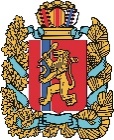 АГЕНТСТВО РАЗВИТИЯ МАЛОГО И СРЕДНЕГО ПРЕДПРИНИМАТЕЛЬСТВАКРАСНОЯРСКОГО КРАЯ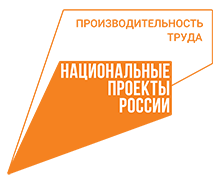 